position:______________________date: ________				EMPLOYMENT APPLICATION
updated 2019Legal NameFirst ___________________________ Middle ________________ Last _________________________Nickname _________________________ Former name(s) used ________________________________AddressStreet______________________________________________________________________ 	City___________________________________ State/Zip ____________________________Contact InformationHome Phone ____________________________________ Cell ________________________________Email Address:_______________________________________________________________________Occupation__________________________________________________________________________Previous occupation (if any)_____________________________________________________________Do you, your spouse, or an immediate family members have any connections with Options for Women | Morris?□ Yes   □ No    If so, who? ________________________________________________________References (if not previously provided)Name                                                                            Organization/ Relationship                                 Phone______________________________________   _______________________________  ____________________________________________________________   _______________________________  ____________________________________________________________   _______________________________  ______________________Educational Background ( if not previously included in resume)Other Education:  _________________________________________________________________________		Employment History Current (if not previously included in resume)Previous EmploymentHow did you hear about this employment opportunity?Why do you want to work with Options for Women | Morris (OFWM)?Share any experiences you have had with someone experiencing an unplanned pregnancy.Share your thoughts on the following: (Feel free to use an additional sheet if you wish to elaborate)AdoptionAbortionSingle ParentingContraceptionWomen who have had an abortionThe following information is helpful in selecting/assigning roles, planning training, and collecting data for evaluation. * Any information you choose to provide will be kept confidential.

Options for Women | Morris has attendance and punctuality requirements, can you comply (with or without reasonable accommodation)? __________ yes _________ no
Are you able to perform essential job-related functions (with or without reasonable accommodation), such as standing for two hours at a time or carry 50 pounds from point A to B?  __________ yes  _________ no*Options for Women | Morris takes seriously our duty to protect the confidentiality of your private identifying information. We will not share such information with anyone outside of the center without your written permission.Before signing please review Options for Women | Morris mission statement and organizational values. My signature indicates that all the information I have provided is accurate to the best of my knowledge and that I am in agreement OFWM’s mission statement and organizational values. I understand that submitting this form is not a guarantee of placement as an employee of OFWM, and that placement will be made only after an interview and other background screening, including a criminal background check through the Bureau of Criminal Apprehension. I agree that OFWM may use the information provided on this form to conduct such background screening. Finally, I understand that this position may require training prior to being allowed to start serving in that position.Signature ________________________________________________  Date ______________________________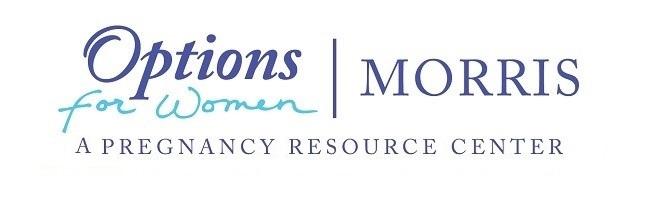 Mission StatementOptions for Women | Morris is a non-political non-denominational, faith based 501c3 dedicated to strengthening families and protecting the unborn. We provide emotional educational, spiritual and material support for families in need and women facing unplanned pregnancy.We want women facing unplanned pregnancy to know they have options, they have support and they can choose life!Organizational ValuesWe believe in:the inherent dignity, sanctity, and right to life of each person, from conception to natural death the right of women and men considering abortion to receive comprehensive, truthful information in a respectful and compassionate waythe importance of fertility awareness and education, and the effectiveness and dignity of natural forms of family planningthe importance of every affiliate to address consistently the needs of the whole person –  physical, emotional, spiritual, social, and economic – when providing servicesour affiliates, their commitment to excellence, and their power to change and save lives for the good of their communitiesI have reviewed and agree with Options for Women | Morris, (OFWM)’s mission statement and organizational values.Signature ________________________________________________   Date ______________________________Name of SchoolCertificate or DegreeDates Enrolled - Graduated EmployerAddressCity, State, ZipPositionPhoneLength of EmploymentEmployerPositionLength of Employment